Zwiastuny wiosny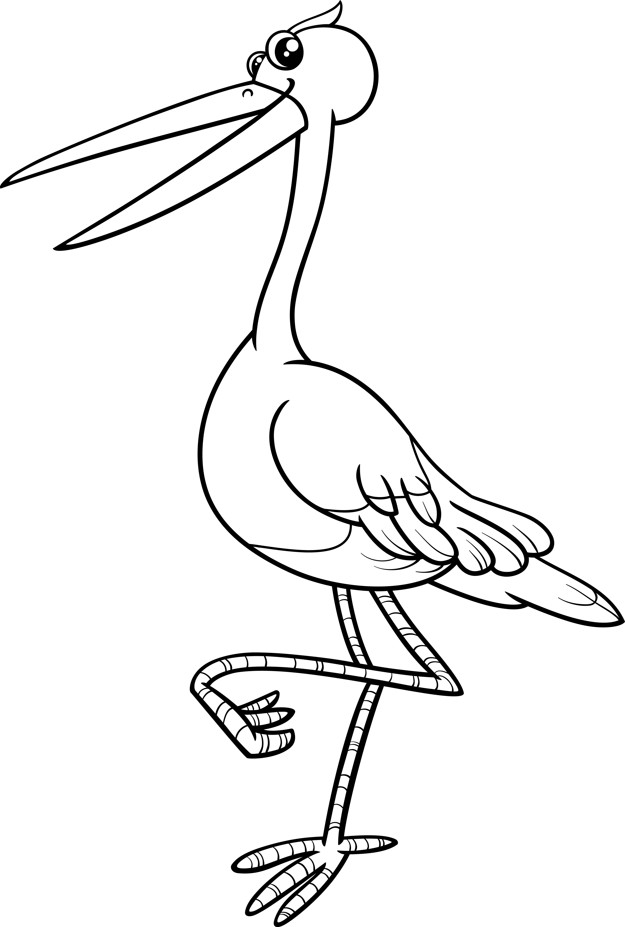 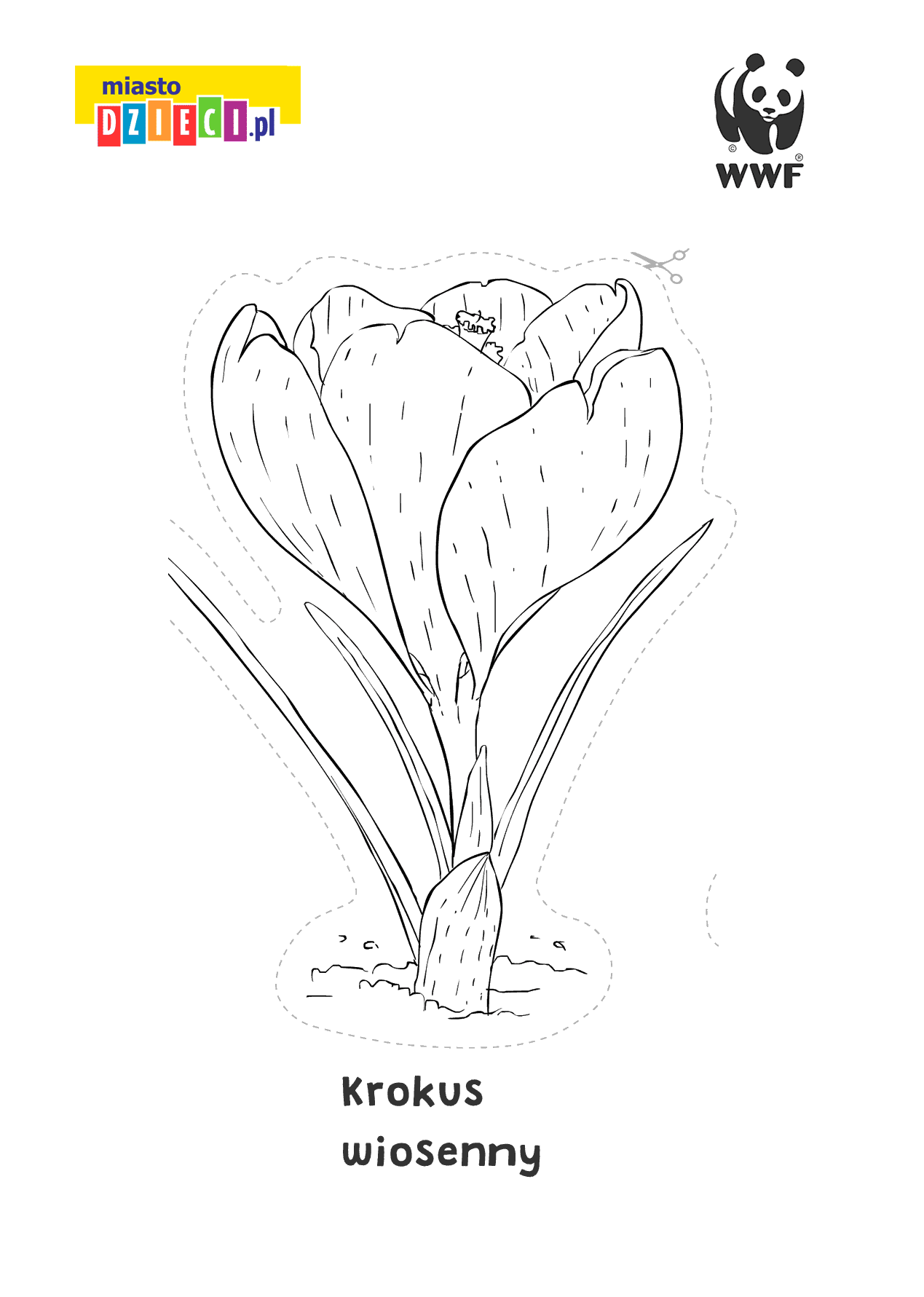 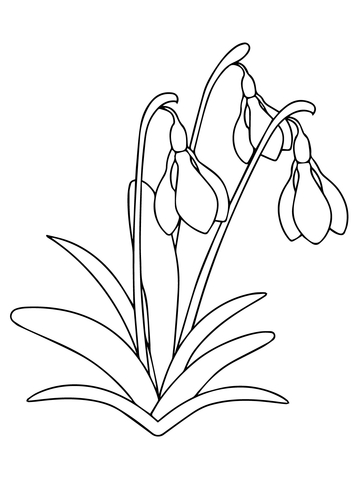 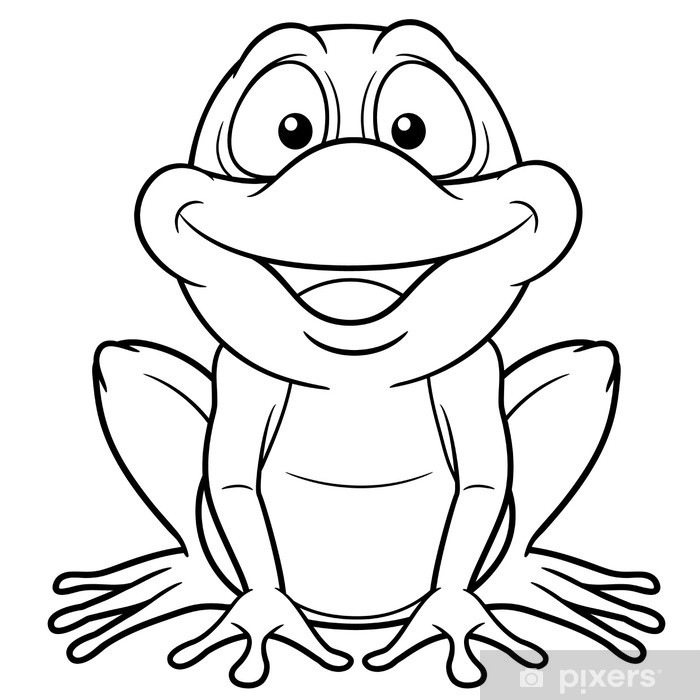 1. Wspólne z rodzicem odczytanie wyrazów, podział na sylaby z wyklaskiwaniem. 2. Przyporządkowanie napisów do obrazków (można wyciąć i nakleić w odpowiednim miejscu lub połączyć linią3. Podział obrazków „na kwiaty i ptaki”4 Dziecko samodzielnie (lub z pomocą)  całościowo czyta wyrazy5. Można pokolorować obrazki.    przebiśnieg   bocian    krokus   żaba  skowronek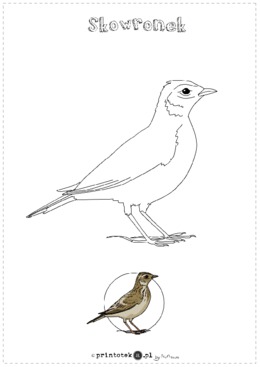 Zadanie na popołudnie.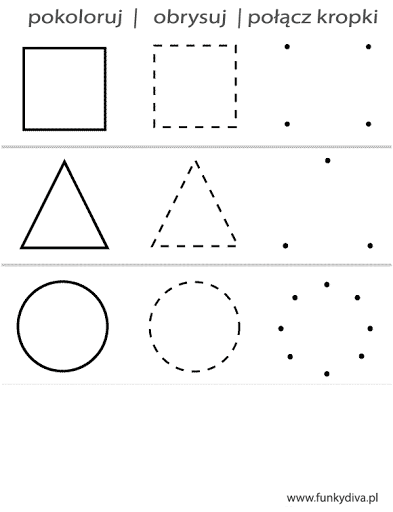 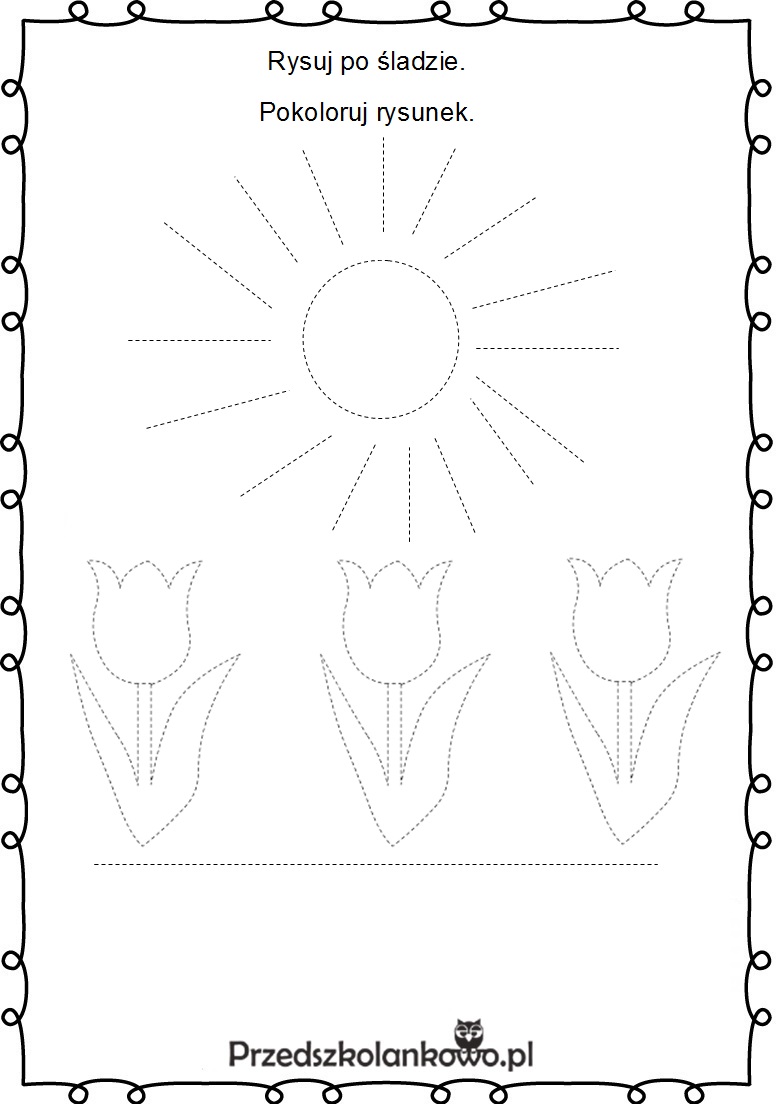 Bardzo dokładnie  kreśl po śladzie, samodzielnie narysuj ostatniego tulipana.